Scuola materna di Comerio – Sezione PrimaveraVia alla Chiesa 13 – 21025 Comerio (VA)Tel. 0332/737700 – mail maternacomerio@libero.itSezione nido - Via Stazione 8 – 21025 Comerio (Va)Tel. 0332/731039 – mail nido@scuolamaternadicomerio.itPROGETTO CENTRO ESTIVO ANNO 2020FASCIA 0-3 ANNISecondo le linee guida di cui all’Ordinanza 555 del 29-05-2020 e566 del 12 -06-2020 di Regione Lombardia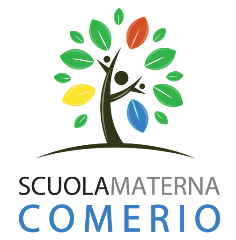 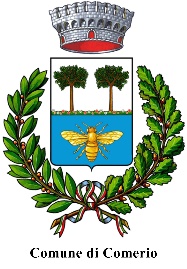 PremessaIl progetto si pone come finalità quella di ripristinare le condizioni per l’esercizio da parte dei bambini del diritto alla socialità ed al gioco anche oltre i confini della dimensione domestica e familiare e di conciliare le dimensioni di cura e lavoro da parte dei loro genitori. A seguito dell’Ordinanza 566 del 12 giugno 2020 di Regione Lombardia, il progetto centro estivo anno 2020 già attivo dal 15 giugno 2020 presso la sede della scuola materna, si estende ai bambini nella fascia 0.3 anniSi configura come proposta di attività ludico e ricreativa. E’ comunque caratterizzata da un percorso pedagogico finalizzato a garantire la qualità educativa del servizio erogato durante l’intero anno scolastico, ed è per questo che viene mantenuto il personale docente, educativo e ausiliario già attivo.FASCIA ETÀ: da 0 a 3 anniPERIODO: dal 15 giugno al 31 luglio 2020 (in relazione alle possibili richieste verrà valutata l’estensione del servizio a parziale copertura di agosto)SEDE: Scuola Materna di Comerio, Via Chiesa 13SPAZI: gli spazi sono funzionali ai requisiti di sicurezza, igiene, sanità e distanziamento fisico. (vedi piantina allegata)Verrà privilegiato l’ampio spazio esterno suddiviso in aree assegnate ai gruppi.ORARIO SEZIONE NIDO: dal lunedì al venerdìmattino 8.00/13.00PROGRAMMA GIORNALIERO:Triage di ingresso, consegna autodichiarazione e misurazione della temperatura Accoglienza nel gruppo assegnati Registrazione delle presenzeAttività ludico ricreativa con giochi e materiale specifico per gruppoCura e igieneIgienizzazione degli spazi e materiale utilizzatoPranzo UscitaPASTI:La preparazione verrà effettuata nella cucina interna e la somministrazione verrà predisposta in monoporzione con posate, bicchieri e tovagliolo monouso.TARIFFE:  € 130.00 settimanaleIscrizione € 20,00 copertura assicurativa BONUS CENTRI ESTIVISi invitano le famiglie a consultare il sito dell’INPS per poter presentare domanda bonus baby-sitting per centri estivi previsto dalle misure di intervento per l’emergenza COVID-19 del decreto Rilancio (la ricevuta con tutti i dati richiesti verrà rilasciata a iscrizione avvenuta) Il Comune contribuirà a sostenere economicamente le famiglie residenti nel Comune di Comerio non aventi diritto al bonus o per le quali il bonus non sia sufficiente a coprire le esigenze. (per informazioni rivolgersi all’ufficio servizi alla persona del Comune allo 0332/743156 interno 6)GRUPPI: il rapporto educatore bambino sarà, nel rispetto delle indicazioni delle Linee guida mantenendo la stabilità dei bambini appartenenti allo stesso gruppo ed adulto di riferimento.RISPETTO DELLE NORME DI SICUREZZA: l’Ente Gestore garantisce che le attività ludico-ricreative del Centro Estivo, anche in questa fase di emergenza sanitaria, saranno organizzate nella massima sicurezza per bambini ed operatori, nel pieno rispetto delle indicazioni contenute nelle linee guida nazionali e regionali, in merito: all’accessibilità degli spazi, al rispetto degli standard per il rapporto fra bambini accolti e lo spazio disponibile; agli standard per il rapporto numerico fra personale ed i bambini e le strategie generali per il distanziamento fisico; ai principi generali di igiene e pulizia; all’accesso quotidiano, alle modalità di accompagnamento e ritiro dei bambini; al triage di accoglienza; al progetto organizzativo del servizio offerto, all’attenzione per accoglienza di bambini con disabilità.MODALITA’ DI ISCRIZIONE: Le iscrizioni sono aperte da giovedì 18 giugno 2020 e si chiuderanno venerdì 19 giugno 2020.
La domanda d’ammissione, debitamente compilata, deve essere inviata tramite email a maternacomerio@libero.it unitamente a:copia di un documento d’identità del dichiarantericevuta del pagamento per il periodo di frequenza e dell’iscrizionepatto tra ente gestore e famigliaGRADUATORIA: Ai fini dell’accesso al servizio, verrà elaborata una specifica graduatoria per stabilire la priorità in base ai seguenti criteriresidenza nel Comune di Comeriobambini già iscritti alla sezione nido della  scuola materna di Comerio per l’A.S. 2019/2020entrambi i genitori impegnati in attività lavorativa nei mesi di giugno e lugliosituazioni e/o motivazioni familiari rispetto alle quali la frequenza del bambino sia un efficace supportodocumenta fragilità del nucleo di provenienza del bambino valutata in collaborazione con i servizi sociali del Comune precedenza ai bambini iscritti per quattro settimane consecutive.